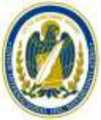 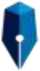 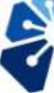 Нотаріус на відстані від Сторін
Міжнародний симпозіумПід егідою Міжнародного союзу нотаріату (МСЛН)
і Палати нотаріусів Квебеку
23 квітня 2021 р. з 8:30 до 12:30 (за монреальським часом)Організатор: Кафедра нотаріату Монреальського університетуКоординатор: Джеффрі ТАЛПІС, нотаріус з Монреаля, професор юридичного факультету, керівник кафедри нотаріату, член Керівної ради МСЛНПочесний голова конференції: Крістіна АРМЕЛЬЯ, президент МСЛН, професор юридичного факультету Університету Буенос-Айреса (UBA), декан Аргентинського нотаріального університету (UNA)Місце проведення: Вебінар на Zoom з синхронним перекладом на французьку, англійську та іспанську мовиСлова вітання: Елен ПОТВЕН, президент Палати нотаріусів КвебекуВступне слово: Крістіна АРМЕЛЬЯ, президент МСЛНКонтекст:В умовах кризи в галузі охорони здоров’я, спричиненої пандемією COVID-19, усім нотаріатам світу довелося зіткнутися з новими вимогами щодо соціального дистанціювання, що нав’язало їм нові способи здійснення нотаріальних дій.У деяких державах запроваджено цифрові рішення, що дозволяють отримувати згоду та підпис учасників нотаріальної дії без фізичної присутності у нотаріуса, іноді навіть тоді, коли сторони перебувають за кордоном.Ці рішення відходять від характеристик, що традиційно вважаються важливими для вчинення нотаріальної дії, таких як отримання нотаріусом підписів у фізичній присутності сторін або їх представників та територіальна компетенція нотаріуса.Цілі:1. Запропонувати обговорення доктринального характеру щодо діючих принципів.2. Порівняти стан законодавства з цих питань в різних нотаріатах.3. Розвинути обговорення на цю тему шляхом дискусії між доповідачами, а потім есе-синтезу.I – ДОКТРИНАЛЬНІ ДУМКИ ЩОДО АВТЕНТИЧНОГО ДОКУМЕНТА, ОТРИМАНОГО НОТАРІУСОМ ВІД СТОРІН ДИСТАНЦІЙНОВедучий: Джеффрі ТАЛПІСПитання для обговорення:• Чи є фізична поява перед нотаріусом обов'язковою умовою достовірності?• Чи передбачає відстань між нотаріусом та сторонами лише технічну адаптацію?• Чи слід розглядати віртуальну присутність сторін (або їх представників) як фізичну присутність?• Що стоїть за небажанням окремих нотаріусів приймати нотаріальні дії без присутності сторін (наприклад, послаблення юридичної визначеності та конфіденційності, більші труднощі при виконанні обов'язку надання юридичної консультації, знецінення нотаріально посвідченого документа)?• Чи не суперечить основним принципам латинського нотаріату автентичний документ, отриманий нотаріусом на відстані від сторін?• Чи не порушує дозвіл на підписання такого нотаріального документа сторонами за кордоном принцип міжнародної ввічливості?Доповідачі:Софі ГОДЕМЕ, викладач, університет Пантеон-Асса (Париж 2), ФранціяСиріл НУРІССА, доцент юридичного факультету університету імені Жана Мулена, Ліон 3, ФранціяII - СТАН ПОЗИТИВНОГО ПРАВА В РІЗНИХ НОТАРІАТАХ ПІД ЧАС ПАНДЕМІЇ (АБО МАЙБУТНІХ ПАНДЕМІЙ)Ведучий: Джеффрі ТАЛПІС Ключові питання:• У разі тимчасового або постійного дозволу на оформлення автентичних документів віддалено від сторін за допомогою відеоконференції, чи поширюється дозвіл на всі нотаріальні дії? Чи дозволено дистанційне підписання для сторін за кордоном?• Чи буде визнаний у вашій юрисдикції іноземний автентичний документ, що відповідає чинному іноземному законодавству, отриманий нотаріусом від сторін дистанційно, якщо він не є чинним згідно з вашим внутрішнім законодавством? Доповідачі:■ Бельгійське законодавство: Люк ВЕЙТС, почесний нотаріус і професор Католицького університету м. Лувен ■ Італійське законодавство: Франко САЛЕРНО-КАРДІЛЬО, нотаріус, Палермо, голова Комісії з європейських справ МСЛН ■ Закон Квебеку: нотаріуси Рафаель АМАБІЛІ-РІВЕ та Стефан БРУНЕЛЬ,  Монреаль ■ Іспанське законодавство: Хосе Кармельо ЙОПІС БЕНЛОХ, нотаріус, Айора, член робочої групи Нові технології МСЛН ■ Німецьке законодавство: професор д-р Йенс БОРМАНН, магістр права (Гарвард), нотаріус, Берлін, президент Федеральної палати нотаріусів Німеччини (Bundesnotarkammer) ■ Пітер ЗАБЛУД, нотаріус, професор, Мельбурн, АвстраліяIII. ПРОЕКТ КЕРІВНИЦТВА З ДИСТАНЦІЙНОГО НОТАРІАЛЬНОГО ПОСВІДЧЕННЯ, РОЗРОБЛЕНИЙ РОБОЧОЮ ГРУПОЮ «НОВІ ТЕХНОЛОГІЇ» МСЛНДоповідач:■ Карло Альберто МАРКОС, Нотаріус з Туріна, Італія, голова РГ «Нові технології» МСЛНIV - ОБГОВОРЕННЯ ТА СПРОБА УЗАЛЬНЕННЯА. Дискусія з попередніми доповідачами з правових, суспільних та стратегічних питаньМодератор: Джеффрі ТАЛПІСЮридичні питання:• Чи є автентичний документ, отриманий нотаріусом від сторін дистанційно,  законним продовженням традиційних характеристик нотаріального документа латинського типу?• Чи ризикує автентичний документ, отримана нотаріусом від сторін дистанційно, порушити міжнародний обіг нотаріально посвідчених дій?Соціальні питання:• Наскільки є ефективною роль нотаріуса на відстані?Стратегічні питання:• Чи є дистанційний прийом автентичного документа від сторін хорошим рішенням для модернізації нотаріальної професії та її іміджу?• Чи потрібна однаковість підходів серед нотаріусів щодо автентичного документа, отриманого від сторін дистанційно?• Чи бажано мати дозвіл держави на підписання такого нотаріального документа сторонами, що знаходяться в іншій державі, незалежно від того, чи є вона членом МСЛН чи ні?B. Спроба узагальненняДоповідач:■ Мішель ГРІМАЛЬДІ, заслужений професор, університет Пантеон-Асса (Париж 2), Франція